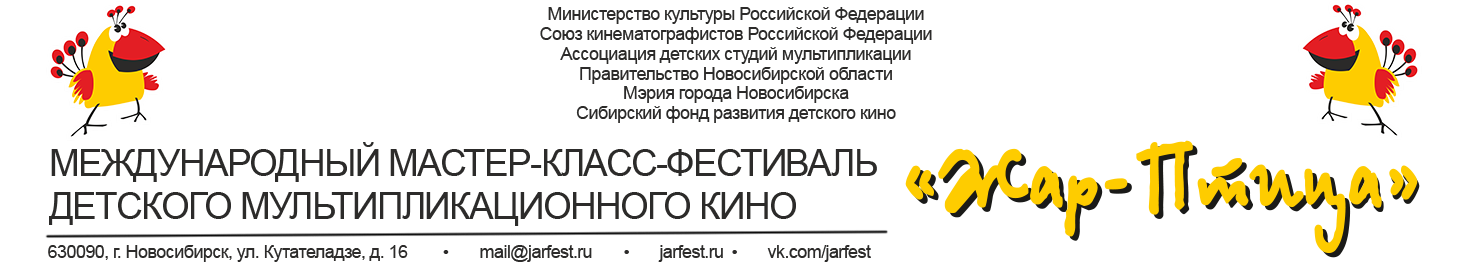 Чек-лист участникаЭтот документ поможет вам подготовиться к фестивалю.До 4 августа:Определиться с составом делегации (взрослые и дети).Отправить заявку по форме Приложения 1 или по ссылке https://forms.gle/XtnziwoAkXe2zBiJ9Передать родителям детей-участников и взрослым необходимый список документов для заселения:Для заселения каждый взрослый участник фестиваля должен иметь:Паспорт (оригинал + 1 копия).Заполненное согласие на обработку персональных данных (см. Приложение 2).Справку об эпидемиологическом окружении.Для заселения каждый ребенок-участник фестиваля должен иметь:Свидетельство о рождении или паспорт (оригинал + 1 копия).Медицинскую справку о состоянии здоровья по форме «079-У».Медицинский страховой полис (оригинал + копия).Доверенность от родителей или опекуна, выданную педагогу (сопровождающему лицу).Заполненное родителем или опекуном согласие на обработку персональных данных (см. Приложение 2).Указать, если планируете принять участие в курсах повышения квалификации по теме «Методы анимационной педагогики при реализации ФГОС ДО».Прислать реквизиты в случае безналичной оплаты по договору.До 15 августа:Отправить ссылку на файлообменик (Яндекс.Диск, Google.Диск, dropmefiles и др.)со следующими материалами:Логотип студии в формате png.Краткая аннотация к каждому фильму.Скриншоты всех фильмов в формате png.Фильмы.Проверьте пожалуйста, что:Фильмы раньше не участвовали в «Жар-Птице».Возраст авторов на момент окончания производства — не старше 18 лет.Экранное время всей программы фильмов студии — не более 10 минут.Формат файлов mp4 (1920х1080, PAL 25к/с) h.264. Это можно проверить так: откройте «Свойства» файла, а затем вкладку «Подробнее». На ней будет размещена необходимая информация.В каждом фильме есть:Заставка с указанием названия студии и населенным пунктом.Титры с перечнем авторов фильма с указанием возраста.Финальный титр «конец фильма» и указание года производства.! Если ваши фильмы сняты детьми с ОВЗ – укажите это в заявке.Перед выездом на фестиваль проверьте, что:Все участники взяли с собой необходимые документы.Вы взяли копию программы фильмов.Вы взяли флаг-штандарт своей студии.При безналичной оплате ваша бухгалтерия передала вам два экземпляра договора и два экземпляра акта.Чек-лист может быть дополнен — оргкомитет вышлет обновленный файл.